Avgifter för brandskyddskontroll enligt 3 kap 4 § Lagen om skydd mot olyckor (SFS 2003:778) gällande medlemskommuner i Bergslagens RäddningstjänstAvgiften är beslutad av respektive medlemskommuns fullmäktige och kommer att gälla från och med 2023-05-01. Avgiften justeras årligen enligt SKR sotningsindex. Avgiften anges i SEK exklusive lagstadgad moms. Nedanstående kontrollavgifter är justerade med SKR sotningsindex 2023-05-01, och grundavgifterna är justerade med SKR sotningsindex 2023-05-01.1. Objekt i småhusKontrollavgift (kr)
Kontrollavgifter är baserade på timersättning. Avgift för kontroll av eldstad med tillhörande rökkanal motsvarar 45 minuter, och avgift för kontroll av tillkommande eldstad i samma byggnad motsvarar 20 minuter. 1.1.1  Kontroll av eldstad med tillhörande rökkanal				603,001.1.2  Kontroll av eldstad i samma byggnad som 1.2.1				268,00Grundavgift x1,5 enligt punkt 1.1 Avgifter (kr) för rengöring (sotning) enligt 3 kap 4 § Lagen om skydd mot olyckor (SFS 2003:778) gällande medlemskommuner i Bergslagens Räddningstjänst
Inställelse för utförande av arbete enligt 1.2 under ordinarie sotningstur per gång.Kristinehamn	Åretruntboende						321,00		Fritidshus							444,00Storfors		Åretruntboende 		 				336,00		Fritidshus		 					458,00Filipstad	Åretruntboende 		 				270,00		Fritidshus 							393,00Hällefors	Åretruntboende 						328,00		Fritidshus 							450,00Karlskoga	Åretruntboende 						232,00		Fritidshus 							354,00Degerfors	Åretruntboende  		  				147,00		Fritidshus 							249,002. Särskilda bestämmelser2.1 För inställelse då fastighetsägaren eller nyttjaren av rensningspliktigt objekt utan giltigt skäl hindrat arbetets utförande på härför angiven tidpunkt utgår ersättning för inställelsen med 321 kr samt transportersättning. 2.2 Transportersättning för bil beräknas som kilometerersättning med det belopp per påbörjad km av avståndet fram och åter till förrättningsplatsen som vid tillfället gäller för resa med egen bil enligt kommunens resereglemente. Vid beräkningen tillämpas reglerna för mindre bil och lägsta årliga körsträcka. För annat transportmedel än bil utgår ersättning med den verkliga kostnaden.2.3 För arbete som utförs utom ordinarie arbetstid, orsakat av att objektet inte är tillgängligt under ordinarie arbetstid, utgår ersättning per man och timme med belopp som anges i 2.4. samt tillägg motsvarande de faktiska merkostnader som arbetet föranleder.2.4 Timersättning utgår med 803 kr innefattande ersättning för erforderlig arbetsledning. För arbete under ordinarie arbetstid räknas påbörjad kvartstimma som hel kvartstimma. För övertidsarbete räknas påbörjad halvtimma som hel halvtimma. I övertid inräknas eventuell avtalsenlig väntetid samt tid för bad och omklädsel, i det fall denna utgår särskilt för övertidsarbetet. Vid beräkning av arbetstidens längd inräknas förflyttningstiden till och från förrättningsplatsen.3. Indexering av avgifternaAvgifterna för rengöring (sotning) enligt detta beslut revideras årligen med av Sveriges Kommuner och Regioner och Skorstensfejarmästarnas Riksförbund överenskommet sotningsindex. Revideringen sker vid den tidpunkt då överenskommet sotningsindex publiceras. Öresutjämning ska ske till närmast högre krontal.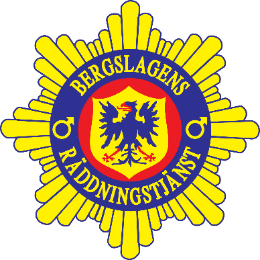 